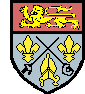 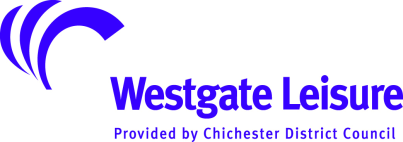 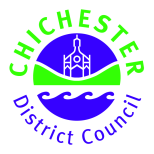 8th City of Chichester Open In association with Chichester Fencing Club and Chichester District CouncilSee www.chichester-fencing-club.org.uk for further details.VENUE: Westgate Leisure Centre, Via Ravenna, Chichester, West Sussex PO19 1RJCompetition run to BFA rules, subject to Organisers’ discretion. Fencers must be born 2003 or earlier.Entry via www.sport80.com Fee £25 Closing date for entries: 5th June 2017. Late entries at the discretion of the Organisers - £40 per event will be strictly applied. Email Maggie@sea-lodge.co.uk for information about late entries.If you are delayed on the day, phone 07939 070 390 or 07850 437 704.2nd Mixed epee team event Saturday 10th JuneThis is a new event, called the Sharon Blackman CUP.A new trophy cup will be awarded to the winners.All epeeists entering the Individual event are eligible to enter the Mixed Epee Team. The number of teams will be limited, so enter soon.Entry of a team before the closing date for the Individual will cost £15.00, entry on the day of the competition £20.00.3rd Mixed foil team event Sunday 11th JuneThe David Lichfield Cup. This is to mark the amazing service given by David Lichfield to fencing in Great Britain, and to Chichester Fencing Club and the City of Chichester Open in particular.Entry of a team before the closing date for the Individual will cost £15.00, entry on the day of the competition £20.00.Teams consist of 3 - 4 fencers, all must be BF members, at least one man and one woman in each Team.Saturday 10th JuneClose of check-inSunday 11th JuneClose of check-inMen's Épée9.00amMen's Foil9.00amWomen's Épée 10.00amWomen's Foil10.00amMixed TEAM eventAt end of individual.Mixed TEAM eventAt end of individual.